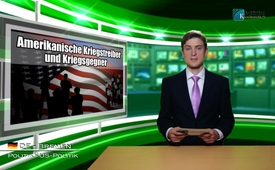 Американские поджигатели войны и её противники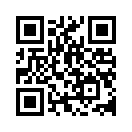 Лишь недавно бывший кандидат в президенты США Джон Маккейн упрекал немецкого министра иностранных дел Франка-Вальтера Штайнмайера, а также канцлера Германии Ангелу Меркель, сказав, что они отклонили всё то, что было необходимо, чтобы навредить их противнику Путину. Цель агрессивной политики США – это всеми средствами оправдать и ускорить войну против России.В нашей сегодняшней передаче мы не хотели бы снова говорить о подстрекательных намерениях, а хотим этим путем поддержать всех тех людей, которые осмеливаются поднимать свой голос против именно таких намерений войны. Добрый вечер!
Лишь недавно бывший кандидат в президенты США Джон Маккейн упрекал немецкого министра иностранных дел Франка-Вальтера Штайнмайера, а также канцлера Германии Ангелу Меркель, сказав, что они отклонили всё то, что было необходимо, чтобы навредить их противнику Путину. Цель агрессивной политики США – это всеми средствами оправдать и ускорить войну против России. Но что  не все американские политики настроены на разжигание войны, как Маккейн, доказали некоторые из членов конгресса в декабре 2014 года. Когда была принята Резолюция США «758», являющаяся фактически объявлением войны России, то, по крайней мере, 10 из 411 конгрессменов проголосовали «против». В надежде, что при будущем голосовании к этим десяти смелым противникам войны присоединятся ещё многие другие, мы открыто называем их имена. Из республиканцев проголосовали против резолюции: Джастин Амаш, Джон Дункан, Уолтер Джонс, Томас Мэсси и Дана Рорабахер. Среди демократов были: Алан Грейсон, Элси Гастингс, Джим Макдермотт, Джордж Миллер и Бето О'Рурк.
Уважаемые зрители! Даже если против этой резолюции проголосовали «лишь» 10 конгрессменов, но это всё же показывает, что повсюду есть смелые люди, которые готовы встать за справедливость и мир. Воздействуйте и вы в вашем окружении, информируйте об развитии этих событий своих знакомых и друзей и рекомендуйте нас дальше.от ham.Источники:www.welt.de/politik/ausland/article138361273/McCain-spricht-Steinmeier-Glaubwuerdigkeit-ab.html
www.klagemauer.tv/4870
Gesamtübersicht der Stimmabgabe: http://clerk.house.gov/evs/2014/roll548.xmlМожет быть вас тоже интересует:#AngelaMerkel-ru - Ангела Меркель - www.kla.tv/AngelaMerkel-ruKla.TV – Другие новости ... свободные – независимые – без цензуры ...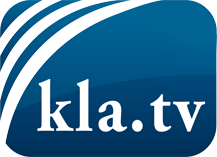 О чем СМИ не должны молчать ...Мало слышанное от народа, для народа...регулярные новости на www.kla.tv/ruОставайтесь с нами!Бесплатную рассылку новостей по электронной почте
Вы можете получить по ссылке www.kla.tv/abo-ruИнструкция по безопасности:Несогласные голоса, к сожалению, все снова подвергаются цензуре и подавлению. До тех пор, пока мы не будем сообщать в соответствии с интересами и идеологией системной прессы, мы всегда должны ожидать, что будут искать предлоги, чтобы заблокировать или навредить Kla.TV.Поэтому объединитесь сегодня в сеть независимо от интернета!
Нажмите здесь: www.kla.tv/vernetzung&lang=ruЛицензия:    Creative Commons License с указанием названия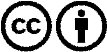 Распространение и переработка желательно с указанием названия! При этом материал не может быть представлен вне контекста. Учреждения, финансируемые за счет государственных средств, не могут пользоваться ими без консультации. Нарушения могут преследоваться по закону.